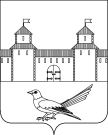 от 25.08.2016 № 1504-пО присвоении почтового адреса жилому помещению (дому)	Руководствуясь постановлением Правительства Российской Федерации от 19.11.2014 №1221 «Об утверждении Правил присвоения, изменения и аннулирования адресов», статьями 32, 35, 40 Устава муниципального образования Сорочинский городской округ Оренбургской области, постановлением администрации Сорочинского городского округа Оренбургской области от 01.07.2016 № 1046-п «Об утверждении Положения о порядке присвоения, изменения и аннулирования адресов на территории Сорочинского городского округа Оренбургской области», кадастровой выпиской о земельном участке от 11.07.2016 № 99/2016/5207256, техническим планом здания, подготовленным ООО «Землемер» от 23.08.2016 и поданным заявлением (вх. № Аз-1216 от 23.08.2016)  администрация Сорочинского городского округа Оренбургской области постановляет: Присвоить жилому помещению (дому), общей площадью 33,1 кв.м., расположенному на земельном участке с кадастровым номером 56:30:0902001:483, почтовый адрес: Российская Федерация, Оренбургская область, Сорочинский городской округ, с. Уран, ул. Молодежная, д. 21 «А».Контроль за исполнением настоящего постановления возложить на  главного архитектора муниципального образования Сорочинский городской округ Оренбургской области –  Крестьянова А.Ф.Настоящее постановление вступает в силу со дня подписания и подлежит размещению на Портале муниципального образования Сорочинский городской округ Оренбургской области.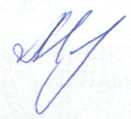 Глава муниципального образованияСорочинский городской округ                                                  Т.П. Мелентьева	Разослано: в дело, Управлению архитектуры, заявителю, прокуратуре, Вагановой Е.В., ОУФМС,Администрация Сорочинского городского округа Оренбургской областиП О С Т А Н О В Л Е Н И Е